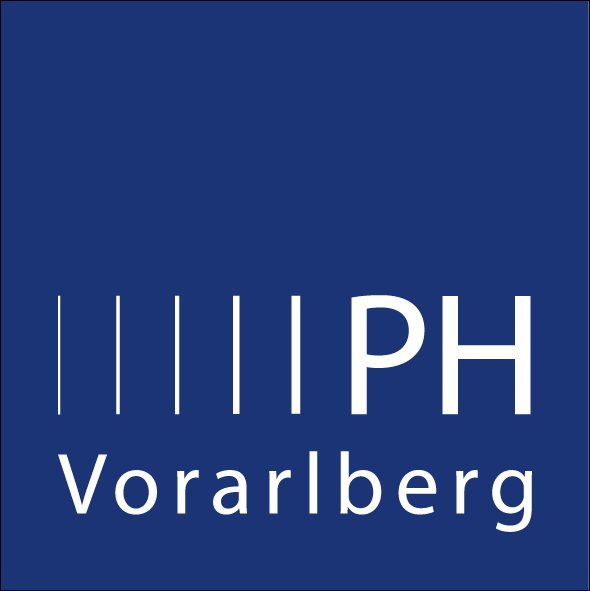 hiermit bestätigt die Leitung der Abteilung für Fort- und Weiterbildung an der Pädagogischen Hochschule Vorarlberg, dass HerrVor- und Zuname (+ akad. Titel)StraßePostleitzahl WohnortMatrikelnummerauf Basis des Vergleichs der Curricula aus den Vorstudien mit dem aktuellen Curriculum des Hochschullehrgangs Hochschullehrgang für Sondervertragslehrer/innen I folgende Anrechnungen von Studieninhalten und Studienzeiten bzw. -kontingenten aus Vorstudienzeiten gültig gestellt werden:Institution/en, an welcher die Vorstudien absolviert worden sind:xBezeichnung des Studiums / der Studien:xInstitution, an welcher das aktuelle Studium absolviert wird:PH Vorarlberg Institut für Schulentwicklung, Fort- und WeiterbildungBezeichnung des aktuellen Studiums:Hochschullehrgang für Sondervertragslehrer/innen I 10 ECTSAnrechenbare Studieninhalte und Studienzeiten bzw. –kontingente:Semester 1 Die jeweils oben angeführten Vorstudienkontingente werden auf die grün ausgewiesenen ECTS-AP-Studienkontingente des aktuellen Studiums angerechnet und befreien in diesem von einer Teilnahmepflicht an Präsenz- und Fernlehre-Veranstaltungen. Ebenso entbindet dieses Anrech-nungskontingent aus der Verpflichtung zu den jeweils den Lehrveranstaltungen zugeordneten Prüfungsleistungen.Mit freundlichen GrüßenFür die Pädagogische Hochschule VorarlbergHProf. Mag. Dr. Johannes Hertnagel, Dipl.-Päd.Leiter der Abteilung Fort- und WeiterbildungLehrveranstaltungstitel VorstudienECTS-APLehrveranstaltungstitel aktuellECTS-APxxLehren und Lernen im Diversitätskontext Seminar2xxKommunikation, Konfliktbewältigung und Gewaltprävention Übung2xxMethoden, Medien und Unterrichtsmaterialien Seminar2xxMethoden, Medien und Unterrichtsmaterialien Übung4